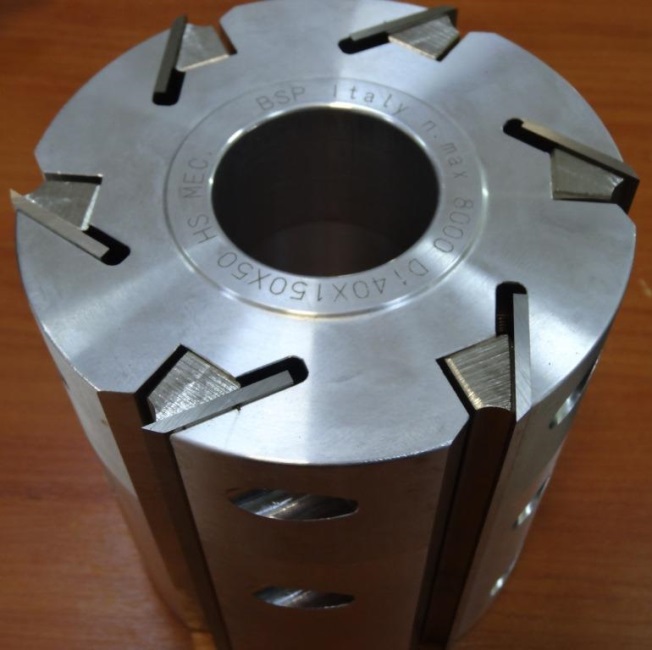 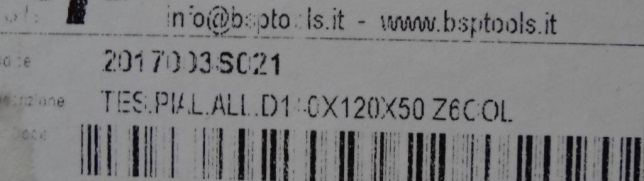 Код из 1САртикулНаименоваие/ Бренд/ПоставщикТехнические характеристикиГабаритыД*Ш*В,ммМасса,грМатериалМесто установки/НазначениеF00658892017003S021Ножевая головка строгальная легк. 140*120*50 Z=6 (BSP)140*120*50 Z=66000металл4-х сторонние станки  /производство погонажных изделийF00658892017003S021140*120*50 Z=66000металл4-х сторонние станки  /производство погонажных изделийF00658892017003S021     BSP140*120*50 Z=66000металл4-х сторонние станки  /производство погонажных изделий